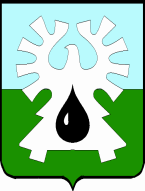 ГОРОДСКОЙ ОКРУГ УРАЙХанты-Мансийского автономного округа – ЮгрыАДМИНИСТРАЦИЯ ГОРОДА УРАЙПОСТАНОВЛЕНИЕот 			№На основании статьи 179 Бюджетного кодекса Российской Федерации, Федеральных законов от 06.10.2003 №131-ФЗ «Об общих принципах организации местного самоуправления в Российской Федерации»,  от 28.06.2014 №172-ФЗ «О стратегическом планировании в Российской Федерации», постановления администрации города Урай от 25.06.2019 №1524 «О муниципальных программах муниципального образования городской округ город Урай»:1. Внести изменения в муниципальную программу «Культура города Урай» на 2017-2021 годы, утвержденную постановлением администрации города Урай от 27.09.2016 №2917, согласно приложению.2. Опубликовать постановление в газете «Знамя» и разместить на официальном сайте органов местного самоуправления города Урай в информационно-телекоммуникационной сети «Интернет».3. Контроль за выполнением постановления возложить на заместителя главы города Урай  Е.Н. Подбуцкую.Глава города Урай 	  Т.Р. Закирзянов Приложение к постановлению администрации города Урай от ______________ №_____Изменения в муниципальную программу «Культура города Урай» на 2017-2021 годы (далее – муниципальная программа)  1. В Паспорте муниципальной программы строку 11 изложить в новой редакции: «».2. В таблице 2 муниципальной программы:2.1. Строку 1.4 изложить в новой редакции:«»;2.2. Строку «Итого по подпрограмме 1:» изложить в новой редакции:«»;2.3. Строку 2.1 изложить в новой редакции: «»;2.4. Строку «Итого по подпрограмме 2:» изложить в новой редакции:«»;2.5. Строку 3.1 изложить в новой редакции:«»;2.6. Строку 3.2 изложить в новой редакции:«»;2.7. Строку «Итого по подпрограмме 3:» изложить в новой редакции:«»;2.8. Строку «Всего по муниципальной программе:» изложить в новой редакции: «»;2.9. Строку «Прочие расходы» изложить в новой редакции:  «»;2.10. Строку «Ответственный исполнитель (Управление по культуре и социальным вопросам администрации города Урай)» изложить в новой редакции: «».3. Приложение 3  к муниципальной программе  изложить в новой редакции: «Приложение 3 к муниципальной программе «Культура города Урай» на 2017-2021 годыПубличная декларация о результатах реализации мероприятий муниципальной программы «Культура города Урай» на 2017-2021 годы».О внесении изменений в муниципальную программу «Культура города Урай» на 2017-2021 годы11.Параметры финансового обеспечения муниципальной программы1. Источник финансового обеспечения муниципальной программы: бюджет города Урай, бюджет Ханты-Мансийского автономного округа – Югры, федеральный бюджет, иные источники финансирования (внебюджетные средства).2. Для реализации муниципальной программы всего необходимо:на 2017 год – 333 863,5 тыс. рублей;на 2018 год – 276 067,8 тыс. рублей;на 2019 год – 249 114,2 тыс. рублей;на 2020 год – 275 592,9 тыс. рублей;на 2021 год – 259 902,9 тыс. рублей.1.4Укрепление материально-технической базы учреждений культуры и организаций дополнительного образования в области искусств (1)Управление по культуре и социальным вопросам администрации города Урай, 
МКУ «Управление капитального строительства города Урай», МАУ «Культура»всего54663,4891,819945,85017,523602,05206,31.4Укрепление материально-технической базы учреждений культуры и организаций дополнительного образования в области искусств (1)Управление по культуре и социальным вопросам администрации города Урай, 
МКУ «Управление капитального строительства города Урай», МАУ «Культура»федеральный бюджет0,00,00,00,00,00,01.4Укрепление материально-технической базы учреждений культуры и организаций дополнительного образования в области искусств (1)Управление по культуре и социальным вопросам администрации города Урай, 
МКУ «Управление капитального строительства города Урай», МАУ «Культура»бюджет Ханты-Мансийского автономного округа - Югры6742,4811,82277,81367,52149,0136,31.4Укрепление материально-технической базы учреждений культуры и организаций дополнительного образования в области искусств (1)Управление по культуре и социальным вопросам администрации города Урай, 
МКУ «Управление капитального строительства города Урай», МАУ «Культура»местный бюджет42851,080,017668,03650,021453,00,01.4Укрепление материально-технической базы учреждений культуры и организаций дополнительного образования в области искусств (1)Управление по культуре и социальным вопросам администрации города Урай, 
МКУ «Управление капитального строительства города Урай», МАУ «Культура»иные источники финансирования (внебюджетные средства)5070,00,00,00,00,05070,0Итого по подпрограмме 1:всего216645,7121779,542597,05533,224016,822719,2Итого по подпрограмме 1:федеральный бюджет6559,411,612,816,10,06518,9Итого по подпрограмме 1:бюджет Ханты-Мансийского автономного округа - Югры19952,92149,82779,81796,52506,110720,7Итого по подпрограмме 1:местный бюджет47063,41618,119804,43720,621510,7409,6Итого по подпрограмме 1:иные источники финансирования (внебюджетные средства)143070,0118000,020000,00,00,05070,02.1Стимулирование культурного разнообразия в городе Урай (3)Управление по культуре и социальным вопросам администрации города Урайвсего23687,73021,42734,14021,511873,92036,82.1Стимулирование культурного разнообразия в городе Урай (3)Управление по культуре и социальным вопросам администрации города Урайфедеральный бюджет0,00,00,00,00,00,02.1Стимулирование культурного разнообразия в городе Урай (3)Управление по культуре и социальным вопросам администрации города Урайбюджет Ханты-Мансийского автономного округа - Югры2708,3330,0597,8834,0946,50,02.1Стимулирование культурного разнообразия в городе Урай (3)Управление по культуре и социальным вопросам администрации города Урайместный бюджет20979,42691,42136,33187,510927,42036,82.1Стимулирование культурного разнообразия в городе Урай (3)Управление по культуре и социальным вопросам администрации города Урайиные источники финансирования (внебюджетные средства)0,00,00,00,00,00,0Итого по подпрограмме 2:всего24780,83021,43066,44611,311873,92207,8Итого по подпрограмме 2:федеральный бюджет0,00,00,00,00,00,0Итого по подпрограмме 2:бюджет Ханты-Мансийского автономного округа - Югры2763,3330,0597,8834,0946,555,0Итого по подпрограмме 2:местный бюджет22017,52691,42468,63777,310927,42152,8Итого по подпрограмме 2:иные источники финансирования (внебюджетные средства)0,00,00,00,00,00,03.1Оказание муниципальных услуг (выполнение работ) организациями дополнительного образования в области искусств (4,5)Управление по культуре и социальным вопросам администрации города Урайвсего794294,8140946,9157339,5167971,3165465,4162571,73.1Оказание муниципальных услуг (выполнение работ) организациями дополнительного образования в области искусств (4,5)Управление по культуре и социальным вопросам администрации города Урайфедеральный бюджет0,00,00,00,00,00,03.1Оказание муниципальных услуг (выполнение работ) организациями дополнительного образования в области искусств (4,5)Управление по культуре и социальным вопросам администрации города Урайбюджет Ханты-Мансийского автономного округа - Югры90004,615512,074492,60,00,00,03.1Оказание муниципальных услуг (выполнение работ) организациями дополнительного образования в области искусств (4,5)Управление по культуре и социальным вопросам администрации города Урайместный бюджет704290,2125434,982846,9167971,3165465,4162571,73.1Оказание муниципальных услуг (выполнение работ) организациями дополнительного образования в области искусств (4,5)Управление по культуре и социальным вопросам администрации города Урайиные источники финансирования (внебюджетные средства)0,00,00,00,00,00,03.2Оказание муниципальных услуг (выполнение работ) организациями дополнительного образования в области искусств (4,5)Управление по культуре и социальным вопросам администрации города Урайвсего358754,468115,772999,370998,474236,872404,23.2Оказание муниципальных услуг (выполнение работ) организациями дополнительного образования в области искусств (4,5)Управление по культуре и социальным вопросам администрации города Урайфедеральный бюджет0,00,00,00,00,00,03.2Оказание муниципальных услуг (выполнение работ) организациями дополнительного образования в области искусств (4,5)Управление по культуре и социальным вопросам администрации города Урайбюджет Ханты-Мансийского автономного округа - Югры18898,62168,416730,20,00,00,03.2Оказание муниципальных услуг (выполнение работ) организациями дополнительного образования в области искусств (4,5)Управление по культуре и социальным вопросам администрации города Урайместный бюджет339855,865947,356269,170998,474236,872404,23.2Оказание муниципальных услуг (выполнение работ) организациями дополнительного образования в области искусств (4,5)Управление по культуре и социальным вопросам администрации города Урайиные источники финансирования (внебюджетные средства)0,00,00,00,00,00,0Итого по подпрограмме 3:всего1153114,8209062,6230404,4238969,7239702,2234975,9Итого по подпрограмме 3:федеральный бюджет0,00,0  0,0  0,0  0,0  0,0  Итого по подпрограмме 3:бюджет Ханты-Мансийского автономного округа - Югры108968,817680,491288,40,00,00,0Итого по подпрограмме 3:местный бюджет1044146,0191382,2139116,0238969,7239702,2234975,9Итого по подпрограмме 3:иные источники финансирования (внебюджетные средства)0,00,00,00,00,00,0Всего по муниципальной программе:всего1394541,3333863,5276067,8249114,2275592,9259902,9Всего по муниципальной программе:федеральный бюджет6559,411,612,816,10,06518,9Всего по муниципальной программе:бюджет Ханты-Мансийского автономного округа - Югры131685,020 160,2  94 666,0  2 630,5  3 452,6  10 775,7  Всего по муниципальной программе:местный бюджет1113226,9195691,7161389,0246467,6272140,3237538,3Всего по муниципальной программе:иные источники финансирования (внебюджетные средства)143070,0118000,020000,00,00,05070,0Прочие расходывсего1251471,3215863,5256067,8249114,2275592,9254832,9Прочие расходыфедеральный бюджет6559,411,612,816,10,06518,9Прочие расходыбюджет Ханты-Мансийского автономного округа - Югры131685,020160,294666,02630,53452,610775,7Прочие расходыместный бюджет1113226,9195691,7161389,0246467,6272140,3237538,3Прочие расходыиные источники финансирования (внебюджетные средства)0,00,00,00,00,00,0Ответственный исполнитель (Управление по культуре и социальным вопросам администрации города Урай)всего1394461,3333783,5276067,8249114,2275592,9259902,9Ответственный исполнитель (Управление по культуре и социальным вопросам администрации города Урай)федеральный бюджет6559,411,612,816,10,06518,9Ответственный исполнитель (Управление по культуре и социальным вопросам администрации города Урай)бюджет Ханты-Мансийского автономного округа - Югры131685,020160,294666,02630,53452,610775,7Ответственный исполнитель (Управление по культуре и социальным вопросам администрации города Урай)местный бюджет1113146,9195611,7161389,0246467,6272140,3237538,3Ответственный исполнитель (Управление по культуре и социальным вопросам администрации города Урай)иные источники финансирования (внебюджетные средства)143070,0118000,020000,00,00,05070,0№ п/пНаименование результатаЗначение результата(ед. измерения)Срок исполненияНаименование мероприятия (подпрограммы) муниципальной программы, направленного на достижение результатаОбъем финансирования мероприятия1234561Количество организаций культуры, получивших современное оборудованиене менее 1 единицы ежегодно2021 годПодпрограмма 1. Модернизация и развитие учреждений в сфере культуры.216 645,72Увеличение числа обращений к цифровым ресурсам культуры (процент к базовому значению)50%2021 годПодпрограмма 1. Модернизация и развитие учреждений в сфере культуры.216 645,73Увеличение числа посещений культурных мероприятий230 тыс.единиц2021 годПодпрограмма 2. Поддержка творческих и социокультурных гражданских инициатив, способствующих самореализации населения. Вовлечение граждан в культурную деятельность.24 780,84Уровень удовлетворенности жителей города Урай качеством услуг, предоставляемых учреждениями в сфере культуры96,2%2021 годПодпрограмма 3. Обеспечение муниципальной поддержки учреждений культуры и организации дополнительного образования в области искусств.1 153 114,85Доля специалистов, прошедших повышение квалификации путем направления на семинары, курсы повышения квалификации, обучение от общего количества специалистов23%2021 годПодпрограмма 3. Обеспечение муниципальной поддержки учреждений культуры и организации дополнительного образования в области искусств.1 153 114,8